Nomination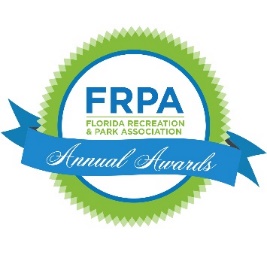 The Florida Recreation and Park Association's Innovative Programming Award recognizes the importance of creative, trend setting ideas as the cornerstone of expanding community participation in leisure programs. The Innovative Programming Award honors agencies that have demonstrated leadership in successfully developing and executing programs or events that support and advance public knowledge of the role of parks and recreation in health, community building, economic impact and development, and environmental resiliency and sustainability. Programs that address diversity, equity, and inclusion are also eligible in a specified category for this award. This category should be selected for programs offered in your community that are addressing an underserved community. Programs that are Therapeutic in nature but fall under a Mission Pillar should select a Mission Pillar category instead of the DEI category.  Entries must be based on activities that have been initiated within the past two years.  Entries may be either a one-time event or a multi-session program. Programs will not win the same award twice.The program or event being recognized must have:Supported or advanced public knowledge of the role of parks and recreation in health, community building, economic impact and development, and environmental resiliency and sustainabilityUsed novel techniques, approaches or themesAddressed an identified need in the community or reached a new audienceCreated new opportunities for leisure engagement Received broad recognition in the communityIf applying in the Diversity, Equity, and Inclusion category, should bring awareness or solution to a need in this categoryContinued on Next PageThis award will be judged with a maximum of 100 points available. A minimum score of 85 is required to be considered an award finalist.  In order to maximize the number of points earned it is imperative that the nominator thoroughly completes all elements of the application. Application must include submission packaged in the following format to be considered:Logistics | 15 points available | max 3 pages; 1.5 spaced; 12 pt font Name of program/eventDate program was initiated (must have been within the past two years)Total Program/Event Budget (include costs to participants)Funding Sources (list all)Number of ParticipantsHow were community volunteers engaged in the program/event?How was the program/event evaluated?Will the program/event be offered again?  If not, why not?Why are you applying in the selected category?Supplementary Material | 5 points available | max 4 pages; 1.5 spaced; 12 pt font of material for this bulletSupplementary Material – may include: promotional materials, program materials, newspaper or other media stories, program/event testimonials from participants Ensure your narrative includes each section below:Innovation | 40 point available | max 4 pages; 1.5 spaced; 12 pt font Describe why you consider the program/event to be “truly innovative”.What elements of originality/novelty were present?Detail the unique features of the program or event. May include, but not be limited to theme, approach, audience, use of community resources, or other defined characteristics.How did the program/event meet a community need?How did the program/event impact the community?How did the program/event engage a new or expand an existing audience?How did the program/event increase the public’s awareness of parks and recreation?--AND--Mission Alignment  | 40 points available | max 4 pages; 1.5 spaced; 12 pt font How did the program/event convey the message of the role of parks and recreation in health, economic impact, community building, and/or environmental sustainability?  (please refer to the FRPA Mission Pillars at https://www.frpa.org/mbr/about9/missionpillars and select each area to understand the initiatives we are asking you to refer to.)Your narrative must address the Mission Pillar area or the Diversity, Equity, and Inclusion selection that you submit for.---AND—Inclusion | 10 point available | max 1 page; 1.5 spaced; 12 pt font How does the submitted program impact underserved or less represented members of your community? What are the demographics of your whole community?What, if any, special or extraordinary outreach and marketing have you done to include an array of populations in relation to this program?Your application and submission will be reviewed by a panel that will score your application and submission based on completeness, as well as how creative and thorough you are in your submission and narrative descriptions that answer the questions outlined for the narrative section.  This application is not just a checklist; it is an opportunity for you to demonstrate why your nomination should serve as a model for other parks and recreation agencies.SUBMISSION FORMAT:  All Award Nominations must be submitted electronically.  Please follow the steps below to make your submission:Complete the nomination form (page one) by typing directly onto this document. This must be included in your final submission.Include a summary page that outlines or bullets the main ideas and concepts you’d like to communicate to the judges. This should also include the basic answers to any required information. Type your response to the Narrative sections.Your submission should be in this orderNomination FormLogisticsSupplementary MaterialInnovationStrategic AlignmentIf you need direction about creating a pdf from multiple documents, click here.All applications MUST BE TYPED.  NO HANDWRITTEN SUBMISSIONS WILL BE ACCEPTED.Complete the Nomination Form in its entirety and send as ONE pdf file to eleanor@frpa.org.To be eligible, nominations must be received via email no later than April 30, 2024.  You will receive a confirmation email that the nomination has been received.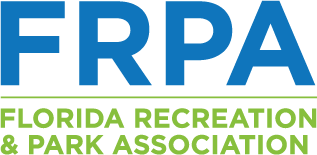 Nominator NameNominator Phone Nominator Email AddressNominator AddressCity/State/ZipName of Event or Program being NominatedAgency Name Presenting Event of ProgramApplying for Innovative Programming Award in the area of (select ONE – the one most relative to your program)_____Health                       _____Community Building
_____Economic Impact/Development
_____Environmental Sustainability/Resiliency_____Diversity, Equity, and InclusionCheck the best description for the program: _____One Time Event or Program_____Multiple Session Event/Program
NARRATIVE 1 (20 points max): LOGISTICS AND SUPPLEMENTARY MATERIAL 
NARRATIVE 2 (90 points max): INNOVATION, STRATEGIC ALIGNMENT, AND INCLUSION 